II FORO DE EDUCACIÓN INCLUSIVA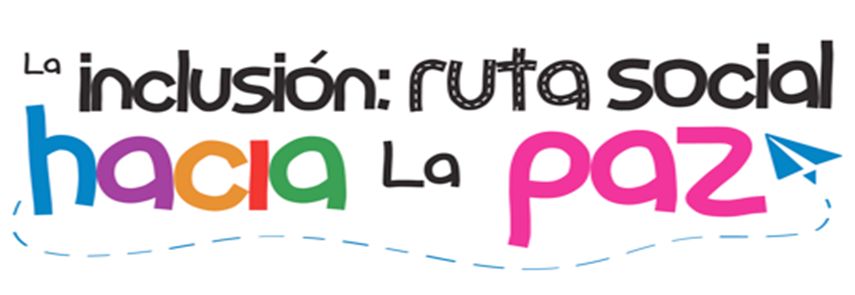 ORIENTACIONES METODOLÓGICASCon el propósito de  construir un  departamento mas incluyente y respetuoso de las diferencias, invitamos a a las Instituciones Educativas  que desarrollan experiencias de educación inclusiva a participar en los diferentes foros  a realizarse en las cuatro subregiones del departamento.El proposito es dar a conocer los avances , retos y logros que se han alcanzado en la inclusión de la población estudiantil con discapacidad y o talentos ¿EN DONDE SE REALIZARAN?28 de noviembre: El Banco29 de noviembre: Ariguaní4 de diciembre Pivijay5 de diciembre Fundación¿QUIENES PUEDEN PRESENTAR EXPERIENCIAS? Pueden presentar  experiencias de educación inclusiva con intencionalidad pedagógica, directivos, docentes, padres de familia y estudiantes en los grados transición, básica primaria , básica secundaria y media técnica  vienen liderando  en la escuela.¿QUE TIPO DE EXPERIENCIAS SE PUEDEN PRESENTAR?Se pueden presentar experiencias exitosas de educación inclusiva de :Estudiantes en condición de discapacidad.Estudiantes con Capacidades o Talentos Excepcionales.Pueden abordarse desde las experiencias de aula,  fortalecimiento del curriculo,  metodologías alternativas , los proyectos tranversales,  los ajustes razonables, las adecuaciones entre otras.  ¿CÓMO SE PRESENTAN LAS EXPERIENCIAS?Ficha de presentación : formato sencillo en la cual se presenta la experiencia y se describen elementos de sutentación  (Anexo 2).Video: Grabación audiovisual de 5-7 minutos máximo, en la cual se recrean las acciones de la experiencia.Diapositivas: Para sustentar en el foro la experiencia, un tiempo maximo de  7 minutos,   mas 3 minutos adicionales para responder preguntas del auditorio.Tiempo total para cada experiencia: 17 minutos.CORREO DE CONTACTO: El formato y el video se debe enviar a:Correo : foromagdalenaincluyente@gmail.com